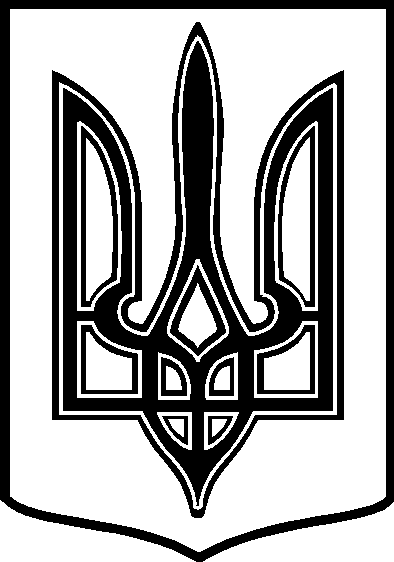 У К Р А Ї Н АТАРТАЦЬКА   СІЛЬСЬКА    РАДАЧЕЧЕЛЬНИЦЬКОГО  РАЙОНУ       ВІННИЦЬКОЇ   ОБЛАСТІРІШЕННЯ № 23820.03.2018 року                                                                    18  сесія 7 скликанняПро надання матеріальної допомогижителям  села Тартак .  Розглянувши заяви жителів села Тартак Безкоровного І.В. , Бритаченко Н.І., Довгошиї М.А. , Олянецької А.В. , Шевчука В.М. про надання матеріальної допомоги та подані відповідні документи та матеріали , відповідно  до ст..26  Закону України  „Про місцеве самоврядування в Україні” ,  враховуючи наявні кошти на фінансування Програми поліпшення життєзабезпечення , реабілітації ,  соціального  захисту  населення   Тартацької сільської ради на 2018 рік  Надати   одноразові матеріальні допомоги  жителям  с. Тартак :   1).Довгошиї Миколі Андрійовичу   - на довготривале лікування  та оздоровлення        як інваліду армії  в сумі  300 грн.            2).Бритавченко Ніні Іванівні – на придбання дров. в сумі  300  грн.            3).Безкоровному Ігорю Васильовичу   - на довготривале лікування  та                 оздоровлення  сина Владислава , 2003 р.н.  в сумі  1 000  грн.          4). Шевчуку Віталію Михайловичу    - на довготривале лікування  онкохвороби                                                                                           в сумі  1 000  грн.          5). Олянецькій Альні Вікторівні  - на відновлення будинку ,                 який постраждав внаслідок пожежі -         в сумі  1 000  грн.Контроль за виконанням даного рішення покласти на постійну     комісію з питань планування бюджету та фінансів , розвитку соціальної       сфери, соціального захисту населення  . / Голова комісії – Ткач О.Ф../.       СІЛЬСЬКИЙ    ГОЛОВА :                                                                    В.В.ДЕМЧЕНКО  